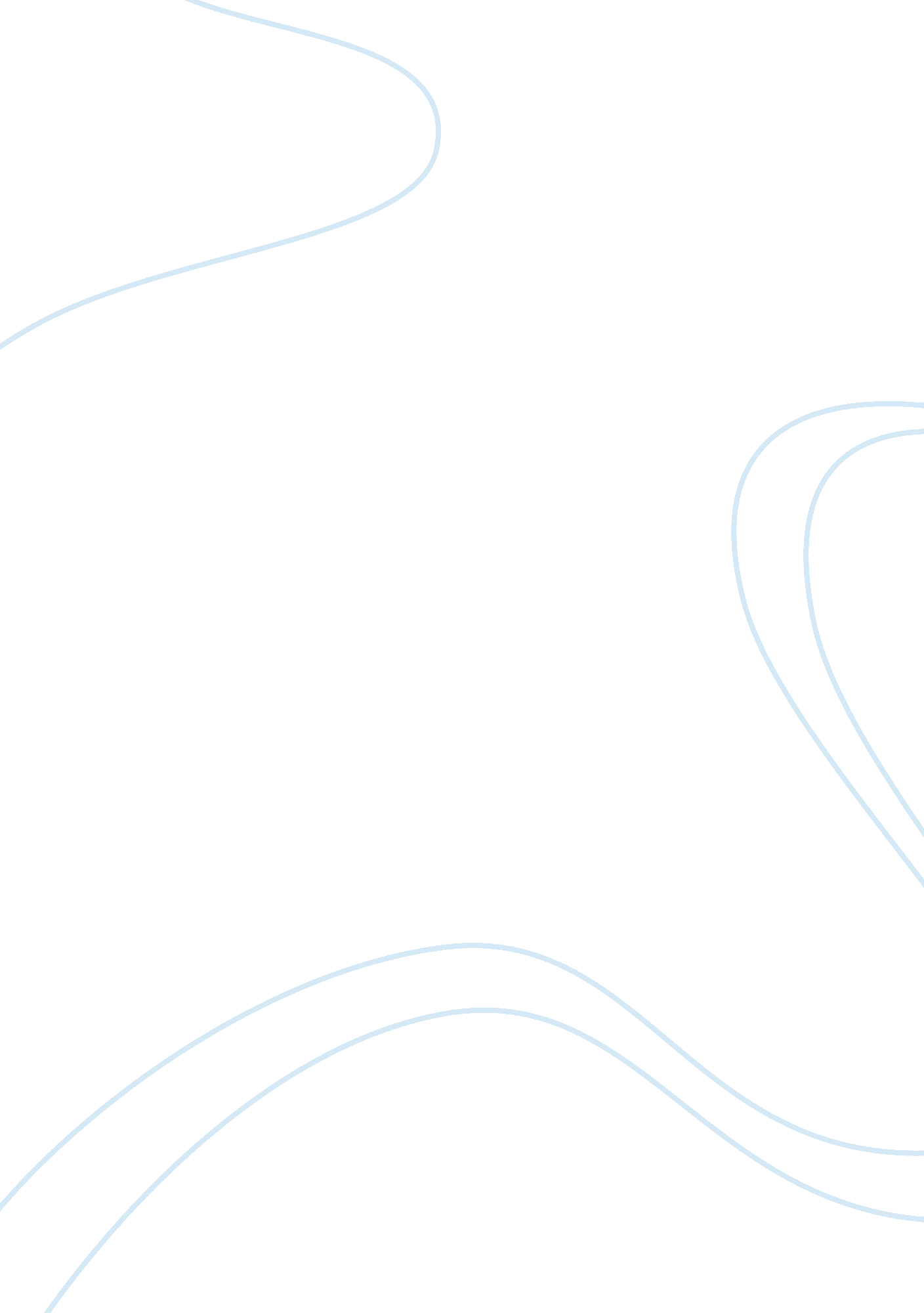 Personal ethics awarenessExperience, Human Nature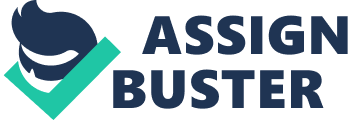 Week 3 Discussion Questions: Personal Ethics Awareness Part 1: Mini-case Read the case provided at the end of this assignment. Then, answer the following questions based on this case. 1. The first step in ethical decision-making is recognizing an ethical issue. What are three questions that you could ask yourself to see if there’s an ethical issue at hand? Then, answer each of these three questions for the case provided. 2. The second step in ethical decision-making is getting the facts. What are three questions could you ask yourself to make sure that you have all of the facts? Then, answer each of these three questions for the case provided. Make sure that you include at least three courses of action. 3. The third step in ethical decision-making is to evaluate your three courses of action from various ethical perspectives. Pick any two of the ethical perspectives that are discussed in the text (e. g. , deontological, utilitarian, virtue). What does each of those perspectives say about each of your courses of action? Make sure to demonstrate that you understand the ethical perspective you are describing and to fully and clearly describe how each ethical perspective relates to each course of action 4. The fourth step in ethical decision-making is to make a decision and test it. Answer the following questions. 1. Given your assessment in Step 3, which course of action would you pick? Why? 2. If you told someone yourespectwhy you chose this option, what would that person say? Part 2: Your Moral DNA Go to the webpage: https://profile. moraldna. org/user/register. php#. Take the Moral DNA test. Download your report and review it. In addition to your overall type (pg. 2), you will receive a score for Ethic of Care, Ethic of Obedience, and Ethic of Reason (pg. 4). 1. What type are you (e. g. , teacher, angel, enforcer, etc. )? What is your strongest moralphilosophy(Highest score on Care, Obedience, or Reason)? Provide an example of a situation in which you followed your strongest moral philosophy. Make sure to explain how your behaviors reflected your strongest moral philosophy. 2. What is your weakest moral philosophy (Lowest score on Care, Obedience, or Reason)? Your weakest moral philosophy is the philosophy that you are most likely to ignore when faced with anethical dilemma. What are two questions that you could ask yourself to remind yourself to consider your weakest moral philosophy? 3. Review the three courses of action that you listed in Part 3 of the mini-case above. How do the three courses of action relate to the three different moral philosophies? Do they follow or ignore any of the moral philosophies? 4. Did you pick the course of action in Part 4A (above) that is most in line with your moral philosophy? Why or why not? Mini-Case You have worked for your boss for five years and he has become a trusted mentor and champion for you in the firm. Indeed, there is no one in the firm for whom you feel more respect orloyalty. You just met with him and, due to an unforeseen market downturn, he let you know of a proposed layoff that will affect one of the three people (Joe) who report to you. Because the decision has not been announced, and it will surely send shock waves through the firm, he asked that you absolutely not tell any of your subordinates. In fact, concerned that the information might get prematurely leaked he even says to you “ it is critically important that no one know -- can I count on you? ’ You agreed emphatically that he could. Unfortunately, the next morning you see Joe (who also coaches a little league team with you) and he is telling you that he and his wife had been accepted into an adoption process for a new child and he wanted to share his joy with you. He also had heard rumors of a layoff and says, sort of jokingly to you, I am not going to be laid off am I? We could never afford to take care of a new child without my income. What would you do? 